Meeker-McLeod-Sibley Community Health Services Agenda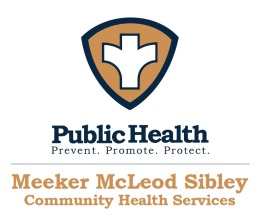 Date:	4/24/2023		Time:		2:00pm-3:00pm	Location:	Zoom https://us06web.zoom.us/j/85472502168?pwd=c2o3QjN2R0JJMnZ4RTZNa2QzQWdTQT09  Team/Group: 	Executive Committee	Present: Kiza Olson, Sarah Gassman, Berit Spors, Brittany Becker, Diane Winter, Klea Rettmann, Rachel, Fruhwirth, Commissioner Schmalz, Commissioner Grochow, Commissioner ObergPresent: Kiza Olson, Sarah Gassman, Berit Spors, Brittany Becker, Diane Winter, Klea Rettmann, Rachel, Fruhwirth, Commissioner Schmalz, Commissioner Grochow, Commissioner ObergPresent: Kiza Olson, Sarah Gassman, Berit Spors, Brittany Becker, Diane Winter, Klea Rettmann, Rachel, Fruhwirth, Commissioner Schmalz, Commissioner Grochow, Commissioner ObergPresent: Kiza Olson, Sarah Gassman, Berit Spors, Brittany Becker, Diane Winter, Klea Rettmann, Rachel, Fruhwirth, Commissioner Schmalz, Commissioner Grochow, Commissioner ObergAbsent:Absent:Absent:Absent:Guests:Guests:Guests:Guests:TopicDiscussion/PlanAction/DoFollow up Responsible PersonDeadlineWelcomeRead mission statement – Commissioner SchmalzOur mission is to promote health, prevent disease, and protect those who live, work, learn, and play in our community. May 11th Board MeetingRelocating to the SWIF building in HutchinsonTeam is updatedSibley has Student Government Day and unable to make CHB Meeting. Will need to postponed until later date before Juneteenth Kiza to follow up with MTWage IncreaseDiscuss moving wage increases to 1x per year vs. COLA + Anniversary.Simplifies paperworkBetter for budgetingProposed to started in 2024. McLeod spoke to the efficiency of doing one adjustment. Sibley and Meeker do 2 increases each year. No one against change, will move to joint powers agenda.Ampact HireMMS CHS applied for and was awarded the opportunity to contract with Ampact to work with a public health core member. Lacey A will be joining MMS CHS August 28th 2023 where she will serve 900 hours with MMS CHS. Consider purchasing a shirt/jacket for public health core member Kiza proposed that we offer a piece of attire that has agency logo on it. Executive Committee not in favor of using dollars for this.JuneteenthMeeker County and Sibley County are recognizing Juneteenth in 2023. Would you offer this for MMS CHS staff as well?To become before JPA Board.Infrastructure Grant
$259,000 dollars have been awarded to MMS CHS known as Infrastructure Funding. These dollars focus on workforce development, including sustaining the workforce, hiring, increasing FTE, retaining employees, and investing in employees. Considerations:Hiring MMS CHS StrategistCompensating counties for statutory 145A workMaintaining CHS administrator’s hours at 34/weekInformation about the grant: CDC Federal Infrastructure Grant - MN Dept. of Health (state.mn.us)Information about Stat. 145A: Ch. 145A MN Statutes$57,000.00 per year roughly.Would like to create a plan for just this year:Would like to dedicated 5 hours a week towards Mary BachmanWould like to dedicate 5 hours a week towards Kerry WardWould like to dedicate 5 hours a week towards Sarah GassmanWould like to dedicate 4 hours a week towards Kiza OlsonTotal for year will be about $30,000 before fringeWill reconsider this fall after we see how the work flow goes. Kiza to update REDCap by April 28 for initial expense reportNext meeting:Consider adding a monthly standing Zoom meetingSuggest to meet in even months through zoom.Save odd months for CHB in person Commissioners supportSarah to send out Doodle Poll with date/timesRespectfully Submitted:Sarah Gassman